                                      План мероприятий,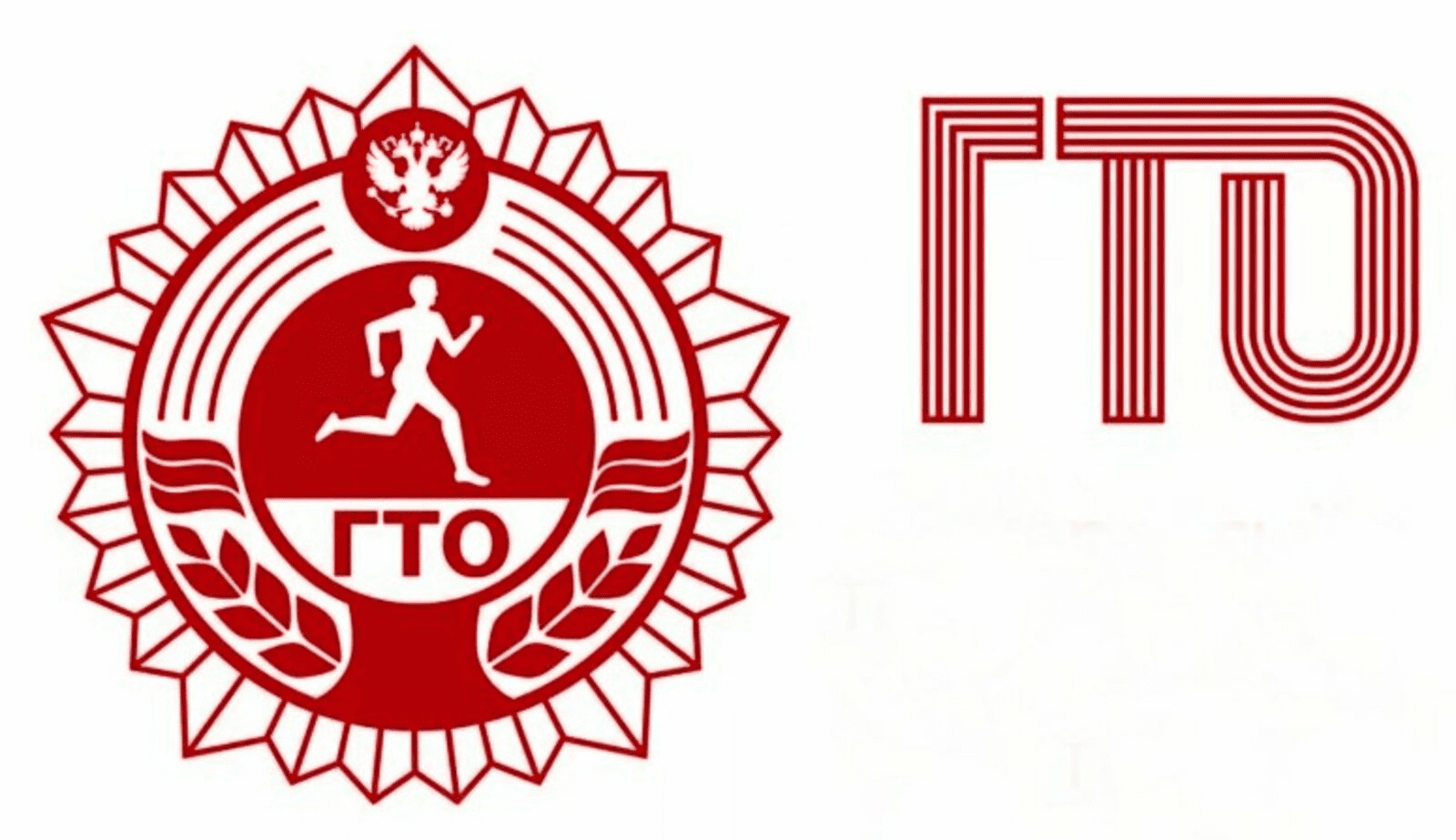 направленных на развитие ВФСК ГТО, в МБОУ НСОШ №1   имени П.И. Шатова на2023-2024 учебный год№Название мероприятияСроки реализацииОтветственные Организационное обеспечение внедренияВсероссийского физкультурно – спортивного комплекса«Готов к труду и обороне»Организационное обеспечение внедренияВсероссийского физкультурно – спортивного комплекса«Готов к труду и обороне»Организационное обеспечение внедренияВсероссийского физкультурно – спортивного комплекса«Готов к труду и обороне»Организационное обеспечение внедренияВсероссийского физкультурно – спортивного комплекса«Готов к труду и обороне»1Рассмотрение и утверждение плана работы по активизации сдачи испытаний(тестов) ВФСК ГТО в 2023\2024 уч. ГодуСентябрьРук-ль ШСКШелестенко С.В.2Формирование списков допущенных по медицинским показателям к сдаче норм ВФСК ГТОСентябрьУчителя физической культуры3Информирование родителей (законныхпредставителей)учащихся с нормативно правовой базой ВФСК ГТОСентябрь- ОктябрьКлассные руководители4Разработка плана мероприятий, направленных на организацию массовых пропагандистских акций ВФСК ГТОСентябрьРук-ль ШСКШелестенко С.В.Информационное сопровождение ВФСК ГТО «Готов к труду и обороне»Информационное сопровождение ВФСК ГТО «Готов к труду и обороне»Информационное сопровождение ВФСК ГТО «Готов к труду и обороне»Информационное сопровождение ВФСК ГТО «Готов к труду и обороне»1Изготовление информационно-пропагандистских материалов, направленных на привлечение учащихся к выполнению нормативов ВФСК ГТОВ течение годаШелестенко С.В.2Размещение на официальном сайте школы информации о ходе выполнения испытаний (тестов) ВФСК ГТОВ течение годаШелестенко С.В.3Проведение пропаганды сдачи испытаний(тестов) ВФСК ГТО через проведение конкурса рисунков, фотовыставок» Быстрее, выше ,сильнее!В течение годаУчителя физической Культуры, классные руководителиУчебно-методическая работа с учащимисяУчебно-методическая работа с учащимисяУчебно-методическая работа с учащимисяУчебно-методическая работа с учащимися1Проведение классных часов с учащимися 1-11 классов по теме :»Сдача испытаний (тестов)ВФСК ГТО- для чего это нужно»Сентябрь-ДекабрьУчителя физической культуры2Проведение в 1-4 классах в рамках внеурочной деятельности бесед по истории развития спорта и сдаче испытаний (тестов)ВФСК ГТО в РоссииВ течении годаУчителя физической культуры3Проведение в 5-11 классах тематического урока на тему «История развития ВФСК ГТО в РоссииВ течении годаУчителя физической Культуры. Классные руководители4Теоретическая подготовка учащихся в рамках уроков физической культуры : -Техника выполнения упражнений ,испытаний (тестов) ВФСК ГТО -Защита презентаций по истории ВФСК ГТОВ соответствиис рабочимипрограммамиУчителя физической культуры5Акция «Регистрируйся в ГТО»В течение годаУчителя физической культуры.Классные руководители